LOW-LEVEL RADIOACTIVE WASTE FORUM, INC.2657 Bayview Drive – Ft. Lauderdale, FL 33306(754) 779-7551 * (754) 223-7452 FAXCompact Export and Import Permit RequirementsPrepared by the Disused Sources Working Groupof the Low-Level Radioactive Waste ForumThe Low-Level Radioactive Waste Policy Act of 1980 and subsequent Amendments Act of 1985 made the states responsible for providing for the disposal of low-level radioactive waste generated within their borders.  The legislation acknowledges that the “waste can be most safely and efficiently managed on a regional basis” and allowed for the formation of regional compacts to manage low-level radioactive waste on a regional basis and limit the number of disposal facilities developed.  These compacts were given the authority to limit the import of low-level radioactive waste into the compact region.  Some also have authority to limit the export of low-level radioactive waste out of the region.Forty-two states joined together to form 10 regional compacts.  These compacts are shown in Figure 1.  The remaining states and territories are unaffiliated with a compact region and do not have the authority to limit import and export of low-level radioactive waste in their state or territory.The Low-Level Radioactive Waste Policy Amendments Act of 1985 provides the following definition for low-level radioactive waste: Low-level Radioactive Waste - (A) IN GENERAL – The term "low-level radioactive waste" means radioactive material that–is not high-level radioactive waste, spent nuclear fuel, or byproduct material (as defined in section 11e.(2) of the Atomic Energy Act of 1954 (42 USC 2014(e)(2))); andthe Nuclear Regulatory Commission, consistent with existing law and in accordance with paragraph (A), classifies as low-level radioactive waste.(B) EXCLUSION–The term ‛low-level radioactive waste‛ does not include byproduct material (as defined in paragraphs (3) and (4) of section 11e. of the Atomic Energy Act of 1954 (42 USC 20) Non-sitedThe enabling legislation for all ten operating low-level radioactive waste compacts was approved by Congress and therefore constitutes federal law.  Some of the compacts include jurisdiction over wastes comprised of naturally occurring radioactive material (NORM) and technologically enhanced naturally occurring radioactive material (TENORM).  NORM is present in the environment, certain building products made from mined materials, and in fertilizer.  NORM can be either diffuse (large volume, low concentration) or discrete (small volume, large concentration).  TENORM is NORM that has been altered in its radiological concentration.  The U.S. Environmental Protection Agency (EPA), as well as some states, defines TENORM to include NORM that has been processed or moved by human activity causing an increase in exposure to humans relative to the radioactive materials’ original location or natural state.Primarily the oil and gas—as well as the water treatment systems that treat their water to remove radium—produce high activity TENORM.  The fertilizer and phosphate industries typically produce low activity TENORM.Discrete NORM and TENORM wastes include sealed sources (from medical and industrial applications) and high concentration treatment residuals.For additional information, please visit the website of the Disused Sources Working Group (DSWG) of the Low-Level Radioactive Waste Forum (LLW Forum) at www.disusedsources.org. Figure 1 – Map showing Low-Level Radioactive Waste Compact Affiliations and Disposal Sites   (Source: U.S. NRC)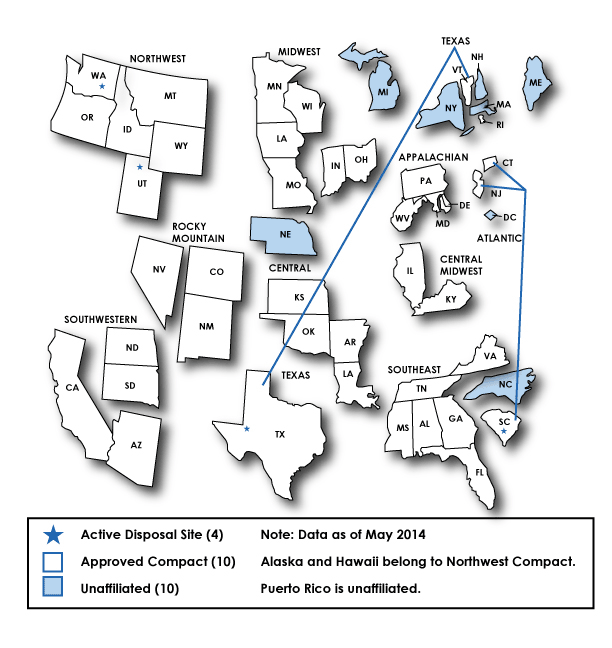 Some of the compacts have established an authorization system for the export or import of low-level radioactive waste out of or into the compact region.  Table 1 provides an identification of the compact regions and whether or not they have established a permit program.  The compact regions that do not have an export and/or import permit program still have the authority to limit the export or import of low-level radioactive waste and have specific policies related to low-level radioactive waste export and import.Table 1 – Identification of Compact Regions with Export/Import Permit RequirementsEXPORT AND IMPORT PERMIT REQUIREMENTS OF THE TEN OPERATING LOW-LEVEL RADIOACTIVE WASTE COMPACTSThe following tables provide additional detail for each of the ten operating low-level radioactive waste compacts.  Links to each individual compact’s websites are provided, as well as links to any applicable policy statements and forms.  For those compacts that have export and/or import permit requirements, a brief explanation of the program is provided.  Any specific questions about a compact’s permit program should be addressed to the respective compact.  The contact information is available on the compact’s website.Appalachian States Low-Level Radioactive Waste CompactAtlantic Interstate Low-Level Radioactive Waste Management CompactCentral Interstate Low-Level Radioactive Waste CompactCentral Midwest Interstate Low-Level Radioactive Waste CompactMidwest Interstate Low-Level Radioactive Waste CompactNorthwest Interstate Compact on Low-Level Radioactive Waste ManagementRocky Mountain Low-Level Radioactive Waste CompactSoutheast Compact Commission for Low-Level Radioactive Waste ManagementSouthwestern Low-Level Radioactive Waste CompactTexas Low-Level Radioactive Waste Disposal CompactCompactExport PermitImport PermitJurisdiction includes TENORMAppalachian States Low-Level Radioactive Waste CompactNoNoNoAtlantic Interstate Low-Level Radioactive Waste Management CompactNoNoNoCentral Interstate Low-Level Radioactive Waste CompactYesNoNoCentral Midwest Interstate Low-Level Radioactive Waste CompactNoNoYesMidwest Interstate Low-Level Radioactive Waste CompactNoNoNoNorthwest Interstate Compact on Low-Level Radioactive Waste ManagementNo1NoNoRocky Mountain Low-Level Radioactive Waste CompactYesYesYesSoutheast Compact Commission for Low-Level Radioactive Waste ManagementNoNoNoSouthwestern Low-Level Radioactive Waste CompactYesNo2NoTexas Low-Level Radioactive Waste Disposal CompactYesYesNoMember States:DelawareMarylandPennsylvaniaWest VirginiaExport Permit: NoImport Permit: NoTENORMNo.  The Compact does not exercise jurisdiction over TENORM wastes. Compact Website:http://www.dep.pa.gov/Business/RadiationProtection/Appalachian/Pages/default.aspxNotes: Member States:South CarolinaConnecticutNew JerseyExport Permit: NoImport Permit: NoTENORMNo.  The Compact does not exercise jurisdiction over TENORM wastes.Compact Website: http://www.atlanticcompact.org/Notes: Member States:ArkansasKansasLouisianaOklahomaExport Permit:Yes.  The permit application form is available on the Compact’s website. Import Permit:No.  There are no facilities in the compact region that receive low-level radioactive waste from others so the compact has not established an import permit program. TENORMNo.  The Compact does not exercise jurisdiction over TENORM wastes. Compact Website:www.cillrwcc.orgNotes:The Compact has two different permit application forms:  Form A is for non-federal facilities; Form B is for federal facilities.  Permits are issued for a fiscal year period (July 1 to June 30).  The Commission can approve permit applications via an email vote.  Generators should allow 7 to 10 days for permit approval.  A permit fee is assessed based on the volume category of the generator.  The permit fee ranges from $50 for a “Very Small Generator” to $4000 for a “Major Generator”.  Payment of the permit fee must be submitted along with the application.  The permit form includes a waste survey which queries the generator on issues related to waste generation, storage, low-level radioactive waste management operational costs and other operational concerns.Member States:IllinoisKentuckyExport Permit:NoImport Permit:NoTENORMYes.  The Compact exercises jurisdiction over TENORM wastes. Compact Website:http://www.cmcompact.org/Notes: Member States:IowaIndianaMinnesotaMissouriOhioWisconsinExport Permit:NoImport Permit:NoTENORMNo.  The Compact does not exercise jurisdiction over TENORM wastes. Compact Website:http://www.midwestcompact.org/Notes: Member States:AlaskaHawaiiIdahoMontanaOregonUtahWashingtonWyomingExport Permit:No.  The Compact prohibits the export of waste through policy.Import Permit:NoTENORMNo.  The Compact does not exercise jurisdiction over TENORM wastes. Compact Website:http://www.ecy.wa.gov/nwic/index.aspNotes: Member States:ColoradoNevadaNew MexicoExport Permit:Yes.  Export permit application requirements can be found at: http://www.rmllwb.us/documents/Rule6-REV_6-18-09.pdf.  An export permit is not required to return a sealed source to the manufacturer or supplier of the source. Import Permit:Yes.  Import permit application requirements can be found at: http://www.rmllwb.us/documents/Rule7_12-3-10.pdf.  An import permit is not required for devices containing sources or sealed sources that are imported for return to the manufacturer of the device. TENORMYes.  The Compact exercises jurisdiction over TENORM wastes. Compact Website:http://www.rmllwb.us/Notes:The Compact does not have specific permit application forms.  Rather the Compact has identified the information required for the permit application.  The application must be on official letterhead and be signed by an authorized official of the entity seeking the permit.  The application defines the volume and types of low-level radioactive waste imported/exported and can be for a one-time shipment or the volume of low-level radioactive waste imported/exported for the calendar year.  The permit will be issued for the volume of waste requested.  If additional waste volumes will be imported/exported, a second application must be submitted. The Compact assesses a permit application fee and a permit fee.  Both payments should accompany the application at least 3 weeks prior to the date that import/export will take place.  The Executive Director approves the majority of the permits.  Each fee is based on the volume of waste imported/exported, start at $200 and is capped at $50,000.  Member States:AlabamaFloridaGeorgiaMississippiTennesseeVirginiaExport Permit:NoImport Permit:NoTENORMNo.  The Compact does not exercise jurisdiction over TENORM wastes. Compact Website:http://www.secompact.org/Notes: Member States:ArizonaCaliforniaNorth DakotaSouth DakotaExport Permit:Yes.  The compact has two forms: one for export to EnergySolutions’ (Clive) facility and one for export to the WCS’ facility.  The forms are year specific and are available on the Compact website.  The exportation policy and exportation requirements can be found at: www.swllrwcc.org/display/AboutUs.asp. Import Permit:Approval but not a permit.  The Commission has adopted an Importation Policy that requires any party importing low-level radioactive waste into the region for disposal consult with and get approval from:  1) the compact or unaffiliated state in which the waste originates, 2) the Southwestern Commission, and 3) the radiation control agency and waste management agency of the state the waste would be imported for disposal.  The Commission’s importation policy can be found at: www.swllrwcc.org/display/AboutUs.asp. TENORMNo.  The Compact does not exercise jurisdiction over TENORM wastes. Compact Website:http://www.swllrwcc.org  Notes:Export permits are for a calendar year period that ends December 31.  All permittees must submit a disposal report describing the exported waste by June 30 of the following year.  Permit applications must be submitted and approved prior to the exportation of waste from the compact region.  The Commission has established an export fee based on the volume of waste to be exported.  The fee starts at $345 and increases based on the volume of waste.  Shippers that underestimate the volume of waste to be shipped are required to submit an amended application and pay the export fee associated with the increased volume amount.  A shipper who overestimates the volume of waste on the application may request a refund of the fee overpayment of provided the request is made within 6 months of the end of the year when the actual volume is known. Member States:TexasVermontExport Permit:Yes.  The export permit application form can be found at: http://www.tllrwdcc.org/wp-content/uploads/2015/08/TLLRWDCC-Export-Form-IN-PDF.pdfImport Permit:Yes.  The import permit application form can be found at: http://www.tllrwdcc.org/wp-content/uploads/2012/08/Importation-Form.pdf The Compact has developed a brief instructional set to assist applicants on completing the application form.  This instruction set can be found at: http://www.tllrwdcc.org/how-to-submit-an-import-application/.TENORMNo.  The Compact does not exercise jurisdiction over TENORM wastes. Compact Website:http://www.tllrwdcc.org/Notes:The Commission must approve all import/export permits at an open public meeting.  The Commission has a table on their website that provides the Commission’s meeting schedule and the application submittal deadline (approximately 6 weeks in advance).  Permits are issued for the Commission’s fiscal year (ends August 31).  Typically, a waste broker or processor will prepare the permit applications for those generators who do not arrange their own shipments.  Large generators, such as nuclear power generators prepare their own applications.  The importation of irradiated hardware must be submitted on a separate import application form. There is no fee associated with the export or import permits.  The Compact does not collect any fees from shippers.  They are funded by the State of Texas via fees associated with waste disposed at the WCS facility. 